					 Jon D. Miller 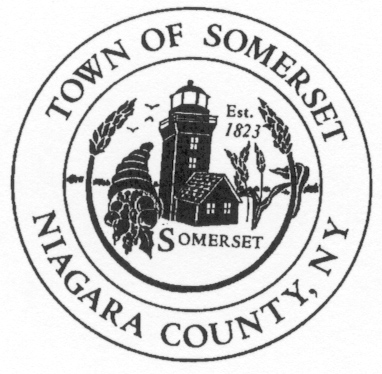 					Chief of Police 				               Town of Somerset				                 8700 Haight Road P.O. Box 368					  Barker, NY 14012-0368					  Phone:  716-255-0503				                  CELL:  585-356-1728								  jdm74apd@yahooDATE:		May 1st, 2019TO:		Somerset Town BoardRE:		Police Report for April 2019 ____________________________________________________________________________________PATROL REPORT1. 	TSPD provided 203 hours of strategic patrol car coverage each night during April and patrolled approximately 1969 miles. 2. 	All service calls are logged and recorded in the Niagara County Sheriff's E-911 Computer Aided Dispatch (CAD) system, including house/business checks and vehicle stops. This accountability mechanism is vitally important to assess the effectiveness of the agency and the overall service needs of our community. During the month of April TSPD officially logged 259 calls for service.3. 	TSPD submitted thirty-four (34) incident reports into the Niagara County’s IBR (Incident Based Reporting System).  The following is a report breakdown for the month of April:	9-police agency assists, 2-larcenys, 2-harassments, 1-MVA-property damage, 6-warant attempts, 2-welfare checks, 1-domestic, 1-burglary, 6-police services, 3-traffic complaints.  	From the above calls for service the following arrests were made by TSPD:	1-Aggravated unlicensed operation arrest, 1-vehicle towed. All defendants were arraigned in Town Court.    	 4. 	TSPD issued twenty-five (25) citations for violations of the Vehicle and Traffic Law during the month of April, with forty (40) drivers received cautionary warnings.6.	Property checks- TSPD is required to provide property checks as requested by residents at least one time per shift and there are also a number of business/municipal buildings which are required to be inspected. TSPD logged 160 house and business checks were conducted during the month of April.7.	The TSPD SRO logged 128 hours of service to the school system, with 2 classes being taught by school personnel.  Notable Mention.	On April 17th all TSPD officers conducted a two hour in service training on the administration of Narcan and recognition of the effects of narcotic analgesics.       